Регистрация в ГИС ЖКХ – нет ничего проще!
Если Вы уже зарегистрированы на Портале Госуслуг, то дополнительной регистрации не требуется. Нужно просто нажать ссылку:
https://dom.gosuslugi.ru/#!/registration-info
После регистрации Вы можете получить дополнительные возможности:
• проверять правильность начислений за услуги ЖКХ и оплачивать их;
• передавать показания приборов учета в электронном виде;
• узнавать информацию о работах и услугах по дому и общаться с
соседями;
• направлять жалобы и обращения в электронном виде.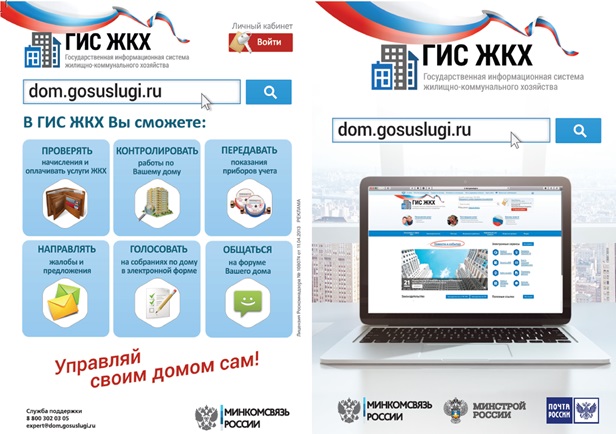 